SHOW ENTRY AND REPORTEntry No______                                                                 Date of show:   /  / Exhibitor(s)/Owner(s): ________________________________________Rabbitry Name: _______________________________________________ Address: ___________________________ Phone: (    )_____-______City: __________________________ State: ________     Zip _________Are you a member of ARBA?  Yes  No                                                                                                                             Total Entry Fee: ______      Display Awards__________________________ Total Pts:_______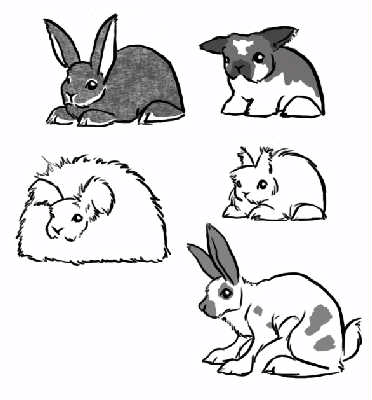 Sponsoring Club: __________________________________Show Location: ___________________________________For Secretary’s Use Only.For Secretary’s Use Only.For Secretary’s Use Only.For Secretary’s Use Only.For Secretary’s Use Only.For Secretary’s Use Only.Breed & VarietyEar # Class & SexEntry Fee# in classPlace-mentPlace-mentpointscashspecials